Referat af møde om sandfygning på Østerby Havn - 14/12 2023Sandfygning har altid været et problem. Havnen er en barriere for den naturlige sandfygning.Udviklingen gennem de seneste 20-25 viser en stor tilvækst af klitter lige vest for havnen.Det er især et problem med det sand, der danner en klit lige op ad plankeværket ind mod havnen.Der bør fjernes sand ved plankeværket ofte eller dagligt.Sandfangene og de nye klitter omkring sandfangene bør graves væk.Sandfang virker ikke – de kan i værste fald forværre problemet.Den løsning, der skal søges tilladelse til ved Kystdirektoratet, skal være langsigtet.Der kan samtidig søges om tilladelse til at fjerne rynket rose i klitterne.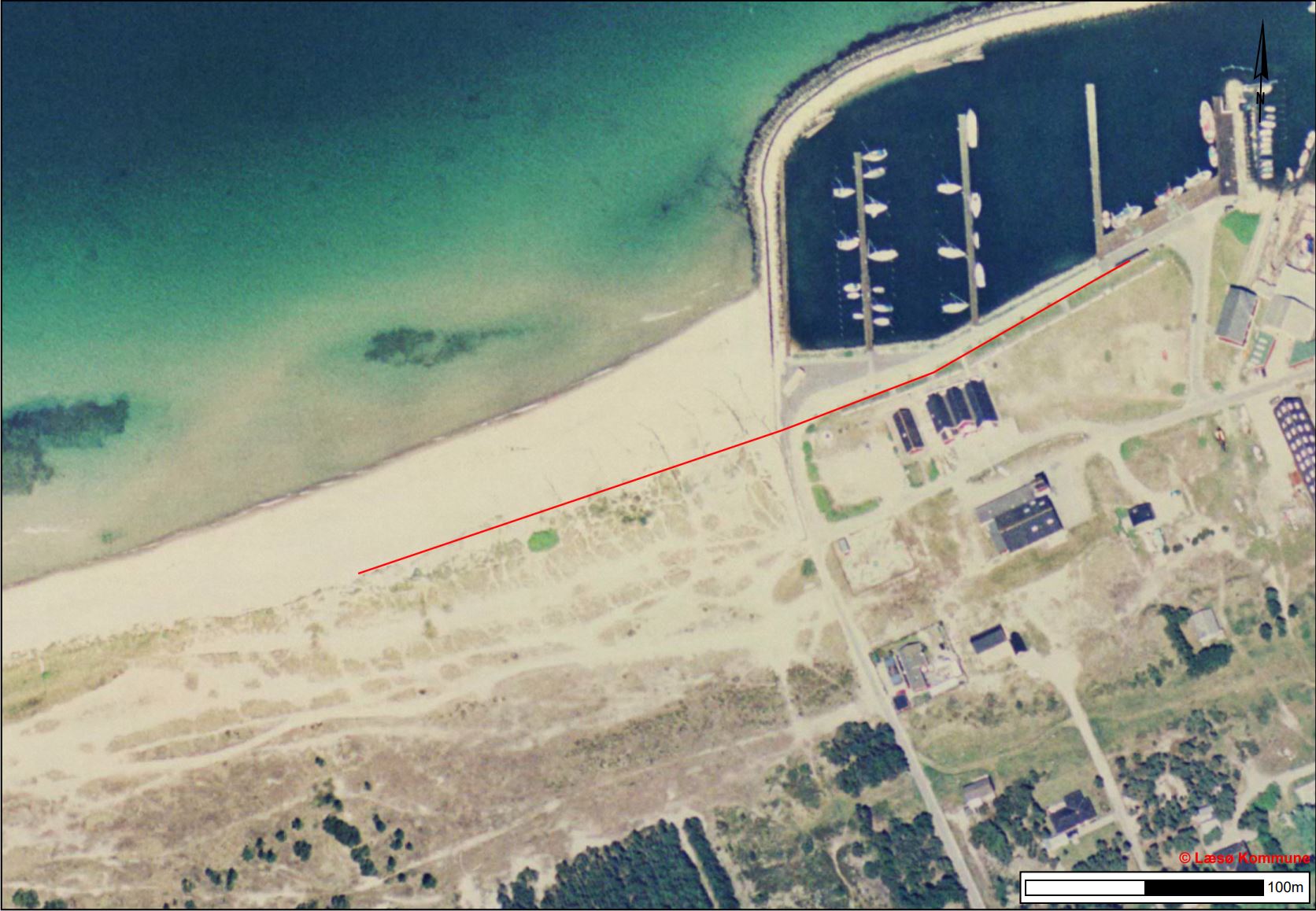 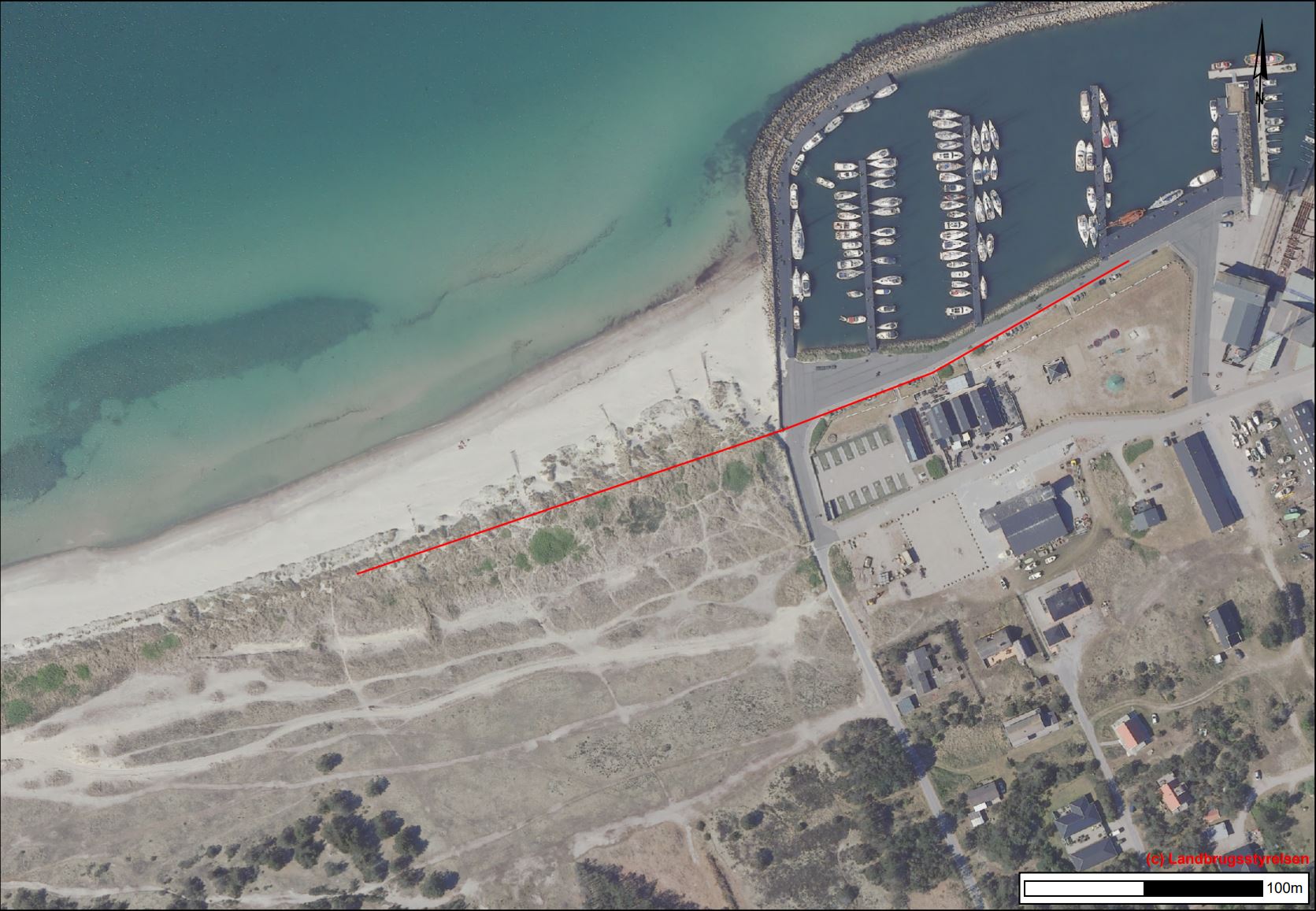 